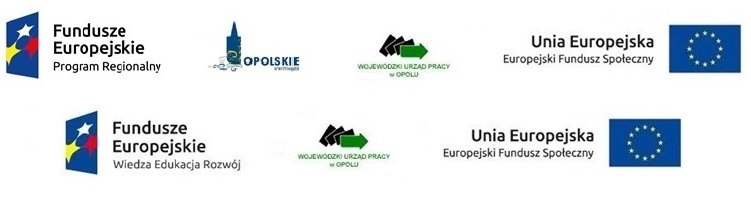 Załącznik nr 2 do zapytania ofertowegoU   M   O   W   A     Nr…………/2017.na wykonywanie  usługi    sprzątania pomieszczeń w Wojewódzkim Urzędzie Pracy w Opolu w budynku przy ul. Głogowskiej 25c, oraz przy ul.  Oleskiej 127.Zawarta w dniu ……………..2017r. w Opolu pomiędzy:Województwem Opolskim ul. Piastowska 14, 45-082 Opole; NIP 7543077565 - Wojewódzkim Urzędem Pracy w Opolu, reprezentowanym  przez Dyrektora  – Pana Jacka Suskiego - zwanym  dalej „Zamawiającym",a ……………………………………………………………………………………………………………………………………………………………………………………………………..- Zwanym dalej  „Wykonawcą”. § 1W wyniku dokonania przez Zamawiającego wyboru Wykonawcy w trybie art. 4 pkt.8 ustawy Prawo Zamówień Publicznych z dnia 29 stycznia 2004 r. (t.j. Dz. U. z 2017, poz. 1579), Strony zawierają umowę następującej treści.§ 2Wykonawca zobowiązuje się do wykonywania usługi sprzątania   pomieszczeń  /dalej jako usługi/  w części stanowiącej siedzibę urzędu w Opolu w budynku przy ul. Głogowskiej 25c oraz przy ul.  Oleskiej 127 – o łącznej powierzchni użytkowej 2.110 m² - obejmującej:Budynek przy ul. Głogowskiej 25c w Opolu na parterze, pierwszym oraz drugim piętrze   o łącznej  powierzchni użytkowej 1.470  m²  w tym: pomieszczenia biurowe – 906,08 m² korytarze – 355,92 m² toalety – 79,60 m² sala konferencyjna – 116,80 m² kuchnia – 11,60 m²Budynek przy ul. Oleskiej 127 w Opolu  na pierwszym i drugim piętrze wraz z klatką schodową -  o łącznej  powierzchni użytkowej 640,00 m²  w tym:pomieszczenia biurowe – 383,06 m²korytarze – 99,13 m²toalety – 35,33 m²sala konferencyjna – 67,62 m²kuchnia – 6,50 m²klatka schodowa – 48,36 m²Pomieszczenia o których mowa w ust. 1 stanowią siedzibę Wojewódzkiego Urzędu Pracy w Opolu – do których urząd posiada tytuł prawny w formie prawa trwałego zarządu na podstawie:Decyzji Zarządu Województwa Opolskiego  Nr 95/2007 z dnia 19.06.2007r. w sprawie zmiany decyzji nr 82/2002  z dnia 21 maja  2002r. o oddaniu nieruchomości w trwały zarząd,Decyzji Nr  204/2010 Zarządu Województwa Opolskiego z 14 grudnia 2010  w sprawie zmiany decyzji nr 40/2001 z dnia 17 października 2001r. o oddaniu nieruchomości w trwały zarząd.§ 3Usługi wykonywane będą  każdego dnia w dni robocze tj. od poniedziałku do piątku  z wyłączeniem świąt i dni, w których Wojewódzki Urząd Pracy w Opolu jest zamknięty. Zakres czynności oraz stosowanych środków czystości dostarczanych przez Wykonawcę,  w oparciu o które usługa będzie wykonywana  stanowi Załącznik  Nr 1  do Umowy.Zasady realizacji  usługi określa   Załącznik  Nr 2  do Umowy.Wykonawca zobowiązany jest do dochowania należytej staranności podczas realizacji przedmiotu umowy oraz terminowego świadczenia usługi a w szczególności  do przestrzegania obowiązków określonych w załączniku Nr 1 i Nr 2 do Umowy. Wykonawca zobowiązuje się do tego, że przed rozpoczęciem wykonywania usługi pracownicy Wykonawcy realizujący usługę, zostaną przeszkoleni w zakresie przepisów BHP i przepisów przeciwpożarowych.Strony  Umowy zobowiązują się do wzajemnej współpracy w okresie trwania umowy,  a w szczególności w zakresie  należytego jej wykonywania przez Wykonawcę.Strony ustalają,  iż w okresie trwania Umowy, będą miały miejsce raz w m-cu  robocze spotkania w siedzibie urzędu przy ul. Głogowskiej 25”c” pok. Nr 11 /w godz. 10.00 – 13.00/ przedstawicieli Zamawiającego i Wykonawcy,  o których mowa w ust. 8 i 9  -  celem omówienia spraw bieżących dotyczących w szczególności jakości realizowanej usługi. Osobą reprezentującą Wykonawcę w kontaktach w zakresie realizacji Umowy jest …………………………………………………………………… tel ……………..……..Osobą reprezentującą Zamawiającego  w kontaktach w zakresie realizacji Umowy jest…………………………………………………………………tel. …..……………….§ 4Wynagrodzenie  należne Wykonawcy za  zrealizowaną usługę  we wszystkie dni robocze w miesiącu, ustala się na kwotę netto:  ………………………. zł. - za każdy miesiąc wykonywania usługi sprzątania, powiększoną o obowiązujący podatek VAT 23%  to jest miesięcznie brutto ………………………… zł. /tj…………………………………………………………….. . Kwota ta dotyczy roboczych dni w danym miesiącu. Łączne wynagrodzenie Wykonawcy za cały okres trwania umowy wynosić będzie:Netto –…………………………...zł. słownie: ……………………………………………Brutto – …………………………zł. słownie: .…………………………………………...Wynagrodzenie zawiera wszystkie koszty Wykonawcy związane z kompleksową realizacją usługi  a w szczególności:koszty osobowe pracowników  realizujących usługę,  koszty  środków czystości, koszty materiałów, środków i narzędzi niezbędnych  do wykonania usługi.Wynagrodzenie,  o którym mowa w ust. 1 płatne będzie Wykonawcy po zakończeniu miesiąca na jego konto tj. ……………………………………………………………. w terminie 14 dni od daty wpływu do Zamawiającego prawidłowo wystawionej faktury.Wynagrodzenie Wykonawcy o którym mowa w ust. 1 jest stałe i nie ulega zmianie w okresie trwania umowy. Zamawiający upoważnia Wykonawcę do wystawienia faktury VAT bez podpisu Zamawiającego.W przypadku, gdy w trakcie trwania niniejszej umowy wskutek zmiany obowiązujących przepisów zmieni się stawka podatku VAT, strony podpiszą aneks do umowy, w którym zmienią wysokość wynagrodzenia brutto, poprzez dostosowanie go do zmienionej stawki podatku VAT.W związku z tym, że stroną niniejszej Umowy jest Województwo Opolskie, a świadczenia objęte Umową są realizowane przez Wykonawcę na rzecz Wojewódzkiego Urzędu Pracy w Opolu jako wojewódzkiej samorządowej jednostki organizacyjnej Województwa Opolskiego -  w fakturach VAT  Wykonawca  będzie zamieszczać następujące dane:Nabywca: Województwo Opolskie ul. Piastowska 14, 45-082 Opole, NIP 7543077565 
Odbiorca:Wojewódzki Urząd Pracy w Opolu  ul. Głogowska 25 c, 45 – 315 Opole. Za dzień zapłaty przyjmuje się datę obciążenia rachunku bankowego Zamawiającego.§ 5Wynagrodzenie Wykonawcy będzie współfinansowane ze środków Europejskiego 
Funduszu Społecznego w ramach Pomocy Technicznej RPO WO 2014 – 2020 
i PO WER 2014 – 2020, oraz ze środków budżetu podstawowego jednostki.§ 6Wykonawca oświadcza, że znane mu są przepisy o tajemnicy służbowej oraz o ochronie danych osobowych  i zobowiązuje się do ich przestrzegania.Ze względu na fakt, że usługą objęty jest obszar przetwarzania danych osobowych u Zamawiającego Wykonawca jest zobowiązany do:przeszkolenia pracowników z powszechnie obowiązujących zasad fizycznej ochrony danych osobowych w zakresie zabezpieczenia pomieszczeń biurowych oraz budynku jako całości,prowadzenia ewidencji pracowników zaangażowanych przy wykonywaniu umowy, którą zobowiązany jest udostępnić Zamawiającemu na każde żądanie.§ 7Wykonawca przez cały okres obowiązywania Umowy zapewni nie mniej niż trzech pracowników – łącznie   w wymiarze  nie mniej niż 2,5 etatu przeliczeniowego do realizacji  usługi  - w tym:w siedzibie urzędu na ul.  Oleskiej 127 – 0,75 etatu przeliczeniowego, w siedzibie urzędu na ul. Głogowskiej 25”c”  - 1,75  etatu  przeliczeniowego.Wykonawca przez cały okres trwania Umowy zobowiązuje się do zapewnienia w ramach własnych zasobów kadrowych bezwzględnego spełnienia warunków określonych  w ust. 1  w tym również  zastępstw w okresie urlopowym względnie chorobowym, czy absencji  z innego powodu.Wykonawca dokłada wszelkich starań aby zapewnić w trakcie realizacji umowy stały skład personalny zespołu wykonującego usługę. Zmiana osób, które będą uczestniczyć w wykonywaniu usługi wymaga każdorazowego pisemnego powiadomienia Zamawiającego. Zmiana personalna nie może  mieć negatywnego wpływu na  jakość realizowanej usługi.§ 8Wykonawca ponosi pełną odpowiedzialność za mienie Zamawiającego w przypadku kradzieży, uszkodzenia lub wyrządzenia innej szkody przez jego pracowników i osoby, z którymi współpracuje. Wykonawca ponosi pełną odpowiedzialność za szkody i następstwa nieszczęśliwych wypadków wynikające  z wykonywanych usług lub niedbalstwa, spowodowane z winy Wykonawcy.W przypadku kradzieży lub  pożaru, których uczestnikami lub sprawcami byli pracownicy świadczący usługi – Wykonawca zobowiązany jest  do niezwłocznego powiadomienia Zamawiającego o powstałym zdarzeniu oraz uczestnictwa w komisji badającej okoliczności zdarzenia.Wykonawca jest zobowiązany do posiadania  przez cały okres wykonywania umowy opłaconej aktualnej  polisy ubezpieczeniowej na wartość min. 20.000 zł. /dwadzieścia tys. zł. potwierdzającej, że jest ubezpieczony od odpowiedzialności cywilnej z tytułu prowadzonej działalności gospodarczej oraz z tytułu nieszczęśliwych wypadków dotyczących pracowników, powstałych w związku z realizacją zamówienia.Kserokopia Polisy o której mowa w ust. 4 stanowi Załącznik do Umowy.§ 9Zamawiający udostępni Wykonawcy na okres obowiązywania umowy odpowiednie miejsce,  w którym w sposób bezpieczny będą mogły być przechowywane środki czystości i środki higieniczne niezbędne do należytego wykonywania usługi.Koszt energii elektrycznej oraz wody potrzebnej do należytego wykonania usługi  pokryje Zamawiający  i nie będzie nimi obciążał  Wykonawcy. § 10Zamawiający wyznaczy 2-osobową Komisję, celem przeprowadzania co najmniej raz na dwa miesiące   kontroli jakości wykonywanych prac porządkowych /w okresie od ostatniej kontroli/. Z przeprowadzonej kontroli Zamawiający sporządzi protokół, podpisany przez członków Komisji. Kontrola jakości usługi obejmuje czasokres pomiędzy  kontrolami.Załącznikiem do protokołu,  o którym mowa w ust. 1 będzie  wykaz pomieszczeń podlegających kontroli i obsłudze porządkowej, wraz z naniesionymi ewentualnymi uwagami  o nieprawidłowościach  stwierdzonych w trakcie  realizacji usługi.  Ewentualne uwagi w tym zakresie   zgłaszane będą  przez pracowników urzędu w okresie między kontrolami.W przypadku stwierdzenia niewykonania bądź nienależytego wykonywania usługi  przez Wykonawcę, Komisja powiadomi Wykonawcę niezwłocznie o zaistniałych nieprawidłowościach - przekazując mu za potwierdzeniem Protokół z przeprowadzonej kontroli osobiście lub  w formie e-mail na adres………………………………………… lub fax: …………………………... Przedstawiciel Wykonawcy ma prawo uczestniczyć w kontroli /po uprzednim zawiadomieniu przez Zamawiającego w formie telefonicznej lub e-mail, oraz ma prawo wnosić swoje uwagi do protokołu. W takim przypadku Przedstawiciel Wykonawcy również podpisuje protokół. Nieprzybycie przedstawiciela Wykonawcy nie wstrzymuje  przeprowadzenia czynności kontrolnych.Bieżące stwierdzone nieprawidłowości w jakości  realizowanej usługi – będą na bieżąco zgłaszane Wykonawcy /telefonicznie lub w formie e-mail/.Wykonawca jest zobowiązany do  usunięcia w ciągu jednego dnia  - stwierdzonych uchybień i nieprawidłowości  w  wykonaniu usługi, zgłaszanych na bieżąco pracownikom wykonującym usługę na miejscu.§ 11Wykonawca zapłaci Zamawiającemu karę  umowną za rozwiązanie umowy lub odstąpienie od umowy z przyczyn leżących po stronie Wykonawcy w wysokości  30% wynagrodzenia brutto określonego w § 4 ust. 1,Gdy w wyniku kontroli  o której mowa w § 10 ust. 1 i 2, okaże się, że w okresie objętym kontrolą  Wykonawca nie wykonał wszystkich obowiązków określonych w Załączniku Nr 1 do umowy, albo gdy kontrola stwierdzi, że w co najmniej 20% pomieszczeń będących przedmiotem kontroli tj.  / 83 pomieszczenia są objęte usługą i kontrolą/   - usługa została wykonana w sposób nienależyty – Wykonawca będzie każdorazowo zobowiązany do zapłaty Zamawiającemu kary umownej w wysokości 10% /dziesięć procent/ miesięcznego wynagrodzenia brutto, określonego w § 4 ust. 1,Przez nienależyte wykonanie umowy strony rozumieją sytuację w której przedmiot umowy został wykonany niezgodnie z zakresem wskazanym w załącznikach Nr 1 i Nr 2 do Umowy.Jeżeli szkoda wyrządzona przez Wykonawcę z powodu niewykonania lub nienależytego wykonania umowy przewyższy wysokość kar umownych, Zamawiający może dochodzić od Wykonawcy odszkodowania przewyższającego wysokość kar umownych, na zasadach ogólnych.Wykonawca zobowiązany jest do uiszczenia kar umownych w terminie 3 dni od otrzymania pisemnego wezwania od Zamawiającego przy czym za dochowanie formy pisemnej strony uważają także przesłanie wezwania na adres email:……………….., lub fax-em na nr ……………………Wykonawca wyraża zgodę na potrącenie naliczonych przez Zamawiającego kar umownych z wynagrodzenia należnego Wykonawcy.§ 12Umowa została zawarta na czas określony od dnia  02.01.2018r. do 31.12.2018r. Każdej ze stron przysługuje prawo jej rozwiązania z zachowaniem  1  -  miesięcznego okresu wypowiedzenia ze skutkiem prawnym rozwiązania umowy na ostatni dzień miesiąca.Wypowiedzenie musi być dokonane  w formie pisemnej. Umowa może zostać rozwiązana  na mocy porozumienia stron.Zamawiający może rozwiązać umowę w trybie natychmiastowym w przypadku rażącego naruszenia warunków umowy oraz jej załączników w tym w szczególności w razie stwierdzenia nienależytego wykonania usług, złej jakości wykonywanych usług, niedotrzymania terminu wyznaczonego do usunięcia wad jakości usługi, bądź wykorzystywania mienia Zamawiającego bez jego zgody lub niezgodnie z przeznaczeniem. W razie zaistnienia istotnej zmiany okoliczności powodującej, że wykonanie umowy nie leży w interesie publicznym, czego nie można było przewidzieć w chwili zawarcia umowy, lub dalsze wykonywanie umowy może zagrozić istotnemu interesowi bezpieczeństwa państwa lub bezpieczeństwu publicznemu, zamawiający może odstąpić od umowy w terminie 30 dni od dnia powzięcia wiadomości o tych okolicznościach. 
W takim przypadku  Wykonawca może żądać wyłącznie wynagrodzenia należnego z tytułu wykonania części umowy.Zamawiający ma prawo odstąpić od umowy także w następujących przypadkach:nie podjęcia przez Wykonawcę wykonywania obowiązków wynikających z przedmiotowej umowy,likwidacji działalności Wykonawcy,§ 13Wszelkie zmiany treści umowy wymagają formy pisemnej pod rygorem nieważności w formie aneksu. § 14Wykonawca oświadcza, że prowadzona przez niego działalność gospodarcza realizowana jest zgodnie z obowiązującymi przepisami prawa.§ 15Strony ustalają, że w sprawach nie uregulowanych niniejszą umową mają zastosowanie przepisy Kodeksu Cywilnego. § 16W przypadku  powstania sporu związanego z realizacją umowy strony zobowiązane są wyczerpać drogę polubownego załatwienia sprawy, kierując swoje roszczenia do drugiej strony niniejszej umowy. Jeżeli strony w terminie 30 dni nie osiągną porozumienia -  sprawa zostanie skierowana do sądu powszechnego.Właściwym do rozpoznania sporów wynikłych na tle realizacji niniejszej umowy jest sąd właściwy ze względu na siedzibę Zamawiającego. § 17Umowę niniejszą sporządzono w 3-ch jednobrzmiących egzemplarzach tj. jeden dla Wykonawcy a dwa dla Zamawiającego.Załączniki do umowy:Załącznik Nr 1–Zakres czynności – prac oraz stosowanych środków czystości w pomieszczeniach biurowych  w Wojewódzkim Urzędzie Pracy w Opolu.Załącznik Nr 2 – Zasady realizacji usługi porządkowej w pomieszczeniach w Wojewódzkim Urzędzie Pracy w Opolu w  budynku przy ul. Głogowskiej 25c, oraz przy ul. Oleskiej 127 – w częściach stanowiących siedzibę  urzędu.Załącznik Nr 3 – Polisa Ubezpieczeniowa Wykonawcy.   ZAMAWIAJĄCY                                                                      WYKONAWCA…………………………                                                        …………………………Załącznik  Nr 1 do umowyZakres czynności – prac oraz stosowanych środków czystości w pomieszczeniach biurowych  w Wojewódzkim Urzędzie Pracy w Opolu.Do zadań pracowników Wykonawcy należy utrzymanie czystości i porządku w pomieszczeniach biurowych, socjalnych i sanitarnych oraz ciągów komunikacyjnych zgodnie z poniższym wykazem.   obowiązki wykonywane codziennieobowiązki wykonywane raz w tygodniuprace wykonywane okresowoinne obowiązkiśrodki czystościAd.1. Do obowiązków wykonywanych codziennie w pomieszczeniach biurowych, korytarzach, toaletach i kuchni należy w szczególności :mycie i  wycieranie biurek, wraz z półkami na klawiaturę, stołów, szaf, półek, lampek na biurkach stosując odpowiednie środki czystości,mycie powierzchni przeszklonych  - stosując odpowiednie środki czystości,zamiatanie i mycie podłóg  - stosując odpowiednie środki czystości,mycie klatki schodowej oraz poręczy stosując odpowiednie środki czystości,opróżnianie i w razie potrzeby mycie koszy na śmieci – wymiana worków, opróżnianie pojemników – koszy niszczarek – wymiana worków,sprawdzanie szczelności zamknięcia okien, zamykanie okien, zasłanianie żaluzji/rolet  okiennych w pomieszczeniach na parterze w budynku przy ul. Głogowskiej,czyszczenie wycieraczek przy drzwiach wejściowych do urzędu,mycie umywalek i urządzeń sanitarnych, pojemników, półek, luster stosując odpowiednie środki czystości,mycie kafelek podłogowych stosując odpowiednie środki czystości,mycie w kuchni zlewozmywaka, baterii oraz suszarki na naczynia,mycie wnętrza szafki zlewozmywakowej (kuchnia),wycieranie na mokro blatów, półek oraz urządzeń będących na wyposażeniu kuchni (czajniki, ekspres do kawy itp.).wyłączanie świateł, zamykanie okien w pomieszczeniach  biurowych oraz zamykanie na klucz drzwi do pomieszczeń biurowych po zakończonej pracy w danym pomieszczeniu,  uzupełnianie  na bieżąco  w toaletach Zamawiającego następujących środków higienicznych:kostek toaletowych zapachowych /sedesy/, oraz zapachów żelowych /pomieszczenia sanitariatów/, mydła w płynie -  w sanitariatach przy umywalkach uzupełnianie pojemników na mydła, papieru toaletowego białego 2-warstwowego, celulozowego – małe rolki /w  sanitariacie  Dyrekcji,papieru toaletowego 2-warstwowego, celulozowego, białego – duże rolki – w pozostałych  sanitariatach, białych, celulozowych,  składanych  ręczników papierowych w przeznaczonych do tego pojemnikach.Ad.2. Do obowiązków wykonywanych raz w tygodniu oprócz wyżej wymienionych codziennych czynności należy: wycieranie telefonów, fax-ów, niszczarek, kserokopiarek, stosując odpowiednie środki czystości, wycieranie części plastikowych krzeseł, foteli stosując odpowiednie środki czystości,mycie na mokro  wszystkich trudno dostępnych miejsc takich jak: parapety, kaloryfery, wytarcie na korytarzach stojącego tam wyposażenia jak: krzesła, fotele, stoliki, balustrady i poręcze schodowe, tablice ogłoszeniowe, obrazy,w pomieszczeniach WC mycie kafelek ściennych oraz wywabianie wszelkich zażółceń i zanieczyszczeń stosując odpowiednie środki czystości,mycie drzwi  wewnętrznych oraz framug,  mycie drzwi  przeszklonych wejściowych wewnętrznych oraz zewnętrznych tj. od ul. Głogowskiej i ul. Chłodniczej, a także na ul. Oleskiej 127.  Ad. 3. Do prac wykonywanych okresowo należy:mycie okien, ram okiennych i parapetów zewnętrznych w określonych przez Zamawiającego terminach – z częstotliwością  jeden raz na kwartał – w terminach uprzednio uzgodnionych z Zamawiającym, maszynowe czyszczenie wykładzin podłogowych /wraz z polimeryzacją/ w pomieszczeniach biurowych oraz posadzek na korytarzach – co najmniej raz w roku – w terminie uzgodnionym z Zamawiającym,pastowanie wykładzin zmywalnych  podłogowych /„Tarkett”/ - w pomieszczeniach biurowych  -  raz na kwartał – za wyjątkiem  Sekretariatu, Gabinetów Dyrektora, Wicedyrektorów, oraz Gł. Księgowej, które pastowane będą raz na miesiac,  rozmrażanie i mycie lodówek co najmniej 1 raz  na kwartał – wg potrzeb Zamawiającego (kuchnia, sekretariat ), zmywanie naczyń /zmywarka/ - każdorazowo po zakończeniu zebrań czy konferencji  w Sali konferencyjnej, oraz umieszczanie umytych naczyń w szafkach kuchennych – w godzinach świadczenia usługi. Ad.4. Inne obowiązki: przestrzeganie przepisów i instrukcji służbowych o ochronie BHP i ppoż., wykonywanie czynności porządkowych po przeprowadzonych remontach, w przypadku stwierdzenia podczas realizacji usługi jakichkolwiek usterek lub awarii Wykonawca (jego pracownicy) mają bezwzględny obowiązek zgłaszać zaistniałe sytuacje do Kierownika  Wydziału  Logistyki i Informatyki Wojewódzkiego Urzędu Pracy w Opolu – następnego dnia, lub gdy sytuacja tego wymaga powiadomić niezwłocznie Kierownika Wydziału  – w formie telefonicznej.Wykonawca przy realizacji  przedmiotu umowy będzie używać własnego sprzętu i środków  czystości, dających gwarancję  stałego utrzymania czystości w pomieszczeniach objętych usługa tj. środków nietoksycznych, nieszkodliwych dla zdrowia i środowiska naturalnego. Środki te winny spełniać normy jakościowe, oraz posiadać atesty dopuszczające  do obrotu – wymagane prawem polskim lub Unii Europejskiej.Wykonawca zobowiązuje się do stosowania  podczas realizacji usługi  środków  czystości  używanych na rynku i powszechnie dostępnych - o skutecznym działaniu,  gwarantującym  efektywność należytego wykonywania usługi. W ramach wykonywanej usługi – w celu należytego wykonywania umowy,  Wykonawca zobowiązany jest do bieżącego dostarczania, oraz  zabezpieczenia ciągłości dostępności oraz  bieżącego uzupełniania  w toaletach Zamawiającego środków higienicznych.Ad.5. Środki czystości, których ciągłość  zapewni Wykonawca:do czyszczenia i konserwacji mebli,do mycia podłóg,tabletki, sól i nabłyszczasz do zmywarki,do konserwacji podłóg i ich pastowania, do utrzymania czystości w pomieszczeniach sanitarnych,do mycia okien, ram okiennych i szyb w meblach,worki na odpady stałe, worki na papier (niszczarki dokumentów),mydło w płynie,ręczniki papierowe  celulozowe  2-warstwowe składane białe, papier toaletowy  celulozowy 2-warstwowy  biały - małe rolki do  sanitariatu Dyrekcji, papier toaletowy celulozowy 2-warstwowy biały duże rolki do pozostałych  sanitariatów kostki zapachowe do wc oraz odświeżacze powietrza żelowe.Załącznik  Nr 2 do umowyZasady realizacji usługi  porządkowej w pomieszczeniach w Wojewódzkim Urzędzie Pracy w Opolu w  budynku przy ul. Głogowskiej 25c, oraz przy ul. Oleskiej 127 – w częściach stanowiących siedzibę  urzędu.Wojewódzki Urząd Pracy w Opolu -  ul. Głogowska 25c.Sprzątanie  pomieszczeń  wykonywane jest codziennie  w dni robocze  od poniedziałku do piątku z wyłączeniem świąt i dni w których Wojewódzki Urząd Pracy w Opolu jest zamknięty  i rozpoczyna się o godz. 15.00 – za wyjątkiem:pomieszczenia kasowego  Nr 33 na I piętrze, które  jest sprzątane wyłącznie w obecności pracownika kasy –  w każdy dzień roboczy w godz. 14.30 do 15.00.pomieszczenia Nr 38 na I piętrze /informatycy/, które   jest sprzątane wyłącznie w obecności pracowników w każdy dzień roboczy do godz. 15.30. Wykonawca przez cały okres obowiązywania umowy zapewni personel łącznie w wymiarze  1, 75 etatu przeliczeniowego z uwzględnieniem ewentualnych zastępstw w okresie urlopowym względnie chorobowym  - w ramach własnych zasobów kadrowych.Wykonawca zapewni pracowników do wykonywania prac porządkowych posiadających ważne badania lekarskie do pracy na wysokości powyżej 1m.Zamawiający nie wyraża zgody na przebywanie na terenie Urzędu osób trzecich, nie będących  pracownikami Wykonawcy.  Wykonawca zapewni w ramach ceny za usługę niezbędne środki do realizacji zamówienia w tym między innymi: odzież ochroną dla pracowników Wykonawcy, narzędzia oraz na bieżąco środki do czyszczenia mebli, środki do mycia okien, luster, podłóg, utrzymania czystości w pomieszczeniach sanitarnych, środków dezynfekujących, mydła w płynie, ręczników papierowych i papieru toaletowego, zapachów do toalet oraz innych niezbędnych środków utrzymania czystości (worki na śmieci, worki na papier).Zamawiający zapewni pomieszczenie dla pracowników wykonawcy oraz do przechowywania materiałów i narzędzi.Wykonawca zobowiązany jest przestrzegać zasady, aby tylko pomieszczenie aktualnie sprzątane było otwarte i oświetlone. Pozostałe w danym momencie niesprzątane pokoje powinny być zamknięte i nieoświetlone.Zabrania się wynoszenia na zewnątrz budynku oraz przenoszenia z pokoju do pokoju jakiegokolwiek mienia ruchomego, należącego do Zamawiającego.Pracownicy świadczący usługi, opuszczający budynek po zakończeniu pracy, mają obowiązek  zamknąć na klucz wszystkie drzwi  do pomieszczeń biurowych, pozamykać wszystkie okna a klucze do pokoi biurowych pozostawić w Pokoju Nr 11, następnie pracownicy są zobowiązani  zamknąć  na klucz drzwi wejściowe  do urzędu.Wyznaczeni/wskazani przez Wykonawcę jego pracownicy, po zakończeniu wykonywania usługi każdego dnia, zobowiązani są do uzbrojenia /zakodowania/  w elektronicznym systemie alarmowym budynku tj. siedziby urzędu za pośrednictwem posiadanego kodu i na podstawie obowiązujących w tym zakresie procedur.Pracownicy Wykonawcy zobowiązani są   do zapoznania się z obowiązującą procedurą oraz  jej przestrzegania  w przypadku  samoczynnego włączenia się elektronicznego alarmu „UNITREZ”.Pracownicy Wykonawcy zobowiązani są do opróżniania koszy w pomieszczeniach biurowych i toaletach oraz wrzucanie ich codzienne do 2-ch pojemników /1100 litrów każdy/ WUP, umieszczonego na zewnątrz  budynku od strony ulicy Chłodniczej, przy klatce schodowej „D”.Wojewódzki Urząd Pracy w Opolu ul. Oleska 127.Usługa wykonywana jest każdego dnia w dni robocze  każdego dnia  od poniedziałku do piątku z wyłączeniem świat i dni, w których Wojewódzki Urząd Pracy w Opolu jest zamknięty i należy ją  rozpocząć  o godzinie  1500  . Wykonawca przez cały okres obowiązywania umowy zapewni personel łącznie w wymiarze  0,75 etatu przeliczeniowego  - z uwzględnieniem ewentualnych zastępstw w okresie urlopowym względnie chorobowym – w ramach własnych zasobów kadrowych.Wykonawca zapewni pracowników do wykonywania usługi posiadających ważne badania lekarskie do pracy na wysokości powyżej 1m.Zamawiający nie wyraża zgody na przebywanie na terenie Urzędu osób nie będących zatrudnionymi pracownikami Wykonawcy po godzinach urzędowania, Wykonawca zapewni w ramach ceny za usługę niezbędne środki do realizacji zamówienia w tym w szczególności:  odzież ochroną dla pracowników Wykonawcy, narzędzia oraz na bieżąco środki do czyszczenia mebli, środki do mycia okien, luster, podłóg, utrzymania czystości w pomieszczeniach sanitarnych, środków dezynfekujących, mydła w płynie, ręczników papierowych i papieru toaletowego, zapachów do toalet oraz innych niezbędnych środków utrzymania czystości (worki na śmieci, worki na papier).Zamawiający zapewni pomieszczenie dla pracowników wykonawcy oraz do przechowywania materiałów i narzędzi.Wykonawca zobowiązany jest przestrzegać zasady, aby tylko pomieszczenie aktualnie sprzątane było otwarte i oświetlone. Pozostałe w danym momencie niesprzątane pokoje powinny być zamknięte i nieoświetlone.Zabrania się wynoszenia na zewnątrz budynku oraz przenoszenia z pokoju do pokoju jakiegokolwiek mienia należącego do Zamawiającego.Pracownicy świadczący usługi porządkowe opuszczający budynek po zakończeniu pracy, mają obowiązek  zamknąć na klucz wszystkie drzwi  do pomieszczeń biurowych, pozamykać wszystkie okna, zamknąć  na klucz drzwi wejściowe  do urzędu.Pracownicy Wykonawcy zobowiązani są do opróżniania koszy w pomieszczeniach biurowych i toaletach oraz wrzucanie ich codzienne do  jednego oznakowanego pojemnika /750 litrów/ WUP, umieszczonego na zewnątrz  budynku.